PERAN HUKUM LAUT INTERNASIONAL TERHADAP ILLEGAL FISHING DI INDONESIASKRIPSIDiajukan Untuk Memenuhi Salah SatuSyaratDalam Menempuh Ujian Sarjana Program Strata Satu (S1)Jurusan Hubungan InternasionalOlehRIAN IRYANDI122030109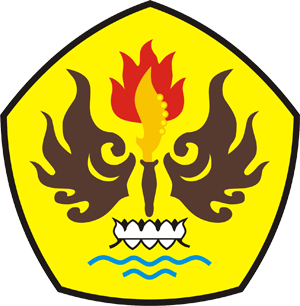 FAKULTAS ILMU SOSIAL DAN ILMU POLITIK                                                                                                 UNIVERSITAS PASUNDAN BANDUNG2016